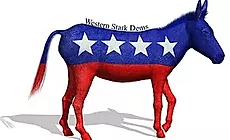 WESTERN STARK COUNTY DEMOCRATIC CLUB	The Western Stark County Democratic club was formed over 50 years ago.  The Club’s most important purpose is to be of benefit to the Democratic Party and Democratic candidates.	Meetings are held on Tuesday evenings, 6 times a year (see dates below), at the Massillon Eagles #190, located at 303 Weirich Boulevard NW in Massillon, at 7:00 p.m.	The officers are as follows for the year 2020:		Administrator:		John Kurtzman		330-575-4519		Secretary:  			Jeanette Mullane		330-323-0965      		Deputy Treasurer:  		Glenn Gamber		330-837-0389Membership dues are $25.00 per year.  If you are interested in becoming a member, contact Jeanette Mullane at 330-323-0965 or just attend one of the meetings.The meetings for this year are:January 28thFebruary 25thMarch 24thSeptember 15thOctober 20thNovember 17thAnnual Steak Fry:  To be held in June.  Details to be announced.Clambake & Steak Fry:  To be held in the Fall.   Details to be announced